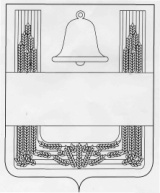 ПОСТАНОВЛЕНИЕАДМИНИСТРАЦИИ СЕЛЬСКОГО ПОСЕЛЕНИЯ ФОМИНО-НЕГАЧЕВСКИЙ СЕЛЬСОВЕТ ХЛЕВЕНСКОГО МУНИЦИПАЛЬНОГО РАЙОНА ЛИПЕЦКОЙ ОБЛАСТИ РОССИЙСКОЙ ФЕДЕРАЦИИ21 сентября 2020 года                    с. Фомино-Негачевка                          № 51О Порядке применения бюджетной классификации РФ в части целевых статей и видов расходов, применяемых при составлении и исполнении бюджета сельского поселения Фомино-Негачевский сельсовет на 2020 год и плановый период 2021 и 2022 годовВ соответствии со статьями 9 и 21 Бюджетного кодекса Российской Федерации, Приказом Министерства финансов Российской Федерации от 01.07.2013 г № 65Н "Об утверждении указаний о порядке применения бюджетной классификации Российской Федерации", руководствуясь Федеральным законом от 06.10.2003 № 131-ФЗ "Об общих принципах организации местного самоуправления в Российской Федерации", Положением о бюджетном процессе,  Уставом сельского поселения администрацияПОСТАНОВЛЯЕТ:1. Утвердить Порядок применения бюджетной классификации Российской Федерации в части целевых статей и видов расходов, применяемых при составлении и исполнении бюджета сельского поселения Фомино-Негачевский сельсовет  на 2020 год и плановый период 2021 и 2022 годов (прилагается).2. Настоящее постановление вступает в силу с 01 января 2020 года.3. Контроль за исполнением настоящего постановления возложить на старшего специалиста 1-го разряда сельского поселения Фомино-Негачевский сельсовет Асламову Н.В.Глава администрации сельского поселения   Фомино-Негачевский сельсовет                                           А.В.ГорбуновПриложение к постановлению администрации сельского поселения Фомино-Негачевский сельсовет Хлевенского муниципального района "Об утверждении Порядка применения бюджетной классификации Российской Федерации в части целевых статей, применяемых при составлении и исполнении бюджета от "21" сентября 2020 года № 51ПОРЯДОК  ПРИМЕНЕНИЯ БЮДЖЕТНОЙ КЛАССИФИКАЦИИ РОССИЙСКОЙ ФЕДЕРАЦИИ В ЧАСТИ ЦЕЛЕВЫХ СТАТЕЙ, ПРИМЕНЯЕМЫХ  ПРИ СОСТАВЛЕНИИ И ИСПОЛНЕНИИ БЮДЖЕТА СЕЛЬСКОГО ПОСЕЛЕНИЯ ФОМИНО-НЕГАЧЕВСКИЙ СЕЛЬСОВЕТ ХЛЕВЕНСКОГО МУНИЦИПАЛЬНОГО РАЙОНАЦелевые статьи расходов сельского бюджета1. Общие положенияЦелевые статьи расходов бюджета сельского поселения Фомино-Негачевский сельсовет обеспечивают привязку бюджетных ассигнований сельского бюджета к муниципальным программам, их подпрограммам, основным мероприятиям и (или) не включенным в муниципальные программы администрации сельского поселения Фомино-Негачевский сельсовет Хлевенского муниципального района направлениям деятельности (функциям) органов местного самоуправления, указанным в ведомственной структуре расходов бюджета, и (или) к расходным обязательствам, подлежащим исполнению за счет средств бюджета.Структура кода целевой статьи расходов бюджета состоит из десяти разрядов (8 - 17 разряды кода классификации расходов бюджета) и включает следующие составные части (таблица 1):код программной (непрограммной) статьи (8 - 12 разряды кода классификации расходов бюджетов), где:код программного (непрограммного) направления расходов (8 - 9 разряды кода классификации расходов бюджетов), предназначенный для кодирования муниципальных программ сельского поселения Фомино-Негачевский сельсовет Хлевенского муниципального района, непрограммных направлений деятельности органов местного самоуправления;код подпрограммы (10 разряд кода классификации расходов бюджетов), предназначенный для кодирования подпрограмм муниципальных программ сельского поселения Фомино-Негачевский сельсовет Хлевенского муниципального района; непрограммных направлений деятельности органов местного самоуправления;код основного мероприятия (11 - 12 разряды кода классификации расходов бюджетов), предназначенный для кодирования основных мероприятий в рамках подпрограмм муниципальных программ сельского поселения Фомино-Негачевский сельсовет Хлевенского муниципального района;код направления расходов (13 - 17 разряды кода классификации расходов бюджетов), предназначенный для кодирования направлений расходования средств, конкретизирующих (при необходимости) отдельные мероприятия.                                                                                                                                                                Таблица 1Целевым статьям районного бюджета присваиваются уникальные коды, сформированные с применением буквенно-цифрового ряда: 0, 1, 2, 3, 4, 5, 6, 7, 8, 9, А, Б, В, Г, Д, Е, Ж, И, К, Л, М, Н, О, П, Р, С, Т, У, Ф, Ц, Ч, Ш, Щ, Э, Ю, Я, D, F, G, I, J, L, N, Q, R, S, U, V, W, Y, Z.Наименования целевых статей бюджета характеризуют направление бюджетных ассигнований на реализацию:муниципальных программ сельского поселения Фомино-Негачевский сельсовет Хлевенского муниципального района (непрограммных направлений деятельности органов местного самоуправления);подпрограмм муниципальных программ сельского поселения Фомино-Негачевский сельсовет Хлевенского муниципального района (непрограммных направлений деятельности органов местного самоуправления);основных мероприятий подпрограмм муниципальных программ сельского поселения Фомино-Негачевский сельсовет Хлевенского муниципального района;направлений расходов.Правила применения целевых статей расходов районного бюджета установлены в разделе II настоящего Порядка.Перечень уникальных направлений расходов, которые применяются с целевыми статьями в рамках основных мероприятий подпрограмм муниципальных программ  сельского поселения Фомино-Негачевский сельсовет Хлевенского муниципального района, непрограммными направлениями расходов органов местного самоуправления установлен разделом III настоящего Порядка "Уникальные направления расходов, увязываемые с целевыми статьями основных мероприятий подпрограмм муниципальных программ сельского поселения Фомино-Негачевский сельсовет Хлевенского муниципального района, непрограммными направлениями расходов органов местного самоуправления".Увязка уникальных направлений расходов с целевой статьей устанавливается в разделе V настоящего Порядка "Перечень кодов целевых статей расходов бюджета сельского поселения Фомино-Негачевский сельсовет ".Перечень универсальных направлений расходов, которые могут применяться с различными целевыми статьями, установлен разделом IV настоящего Порядка "Универсальные направления расходов, увязываемые с целевыми статьями основных мероприятий подпрограмм муниципальных программ сельского поселения Фомино-Негачевский сельсовет Хлевенского муниципального района, непрограммными направлениями расходов органов местного самоуправления".Увязка универсальных направлений расходов с основным мероприятием подпрограммы муниципальной программы устанавливается по следующей структуре кода целевой статьи:XX 0 00 00000 Муниципальная программа сельского поселения Фомино-Негачевский сельсовет Хлевенского муниципального района;XX Х 00 00000 Подпрограмма сельского поселения Фомино-Негачевский сельсовет муниципальной программы Хлевенского муниципального района;ХХ Х ХХ 00000 Основное мероприятие подпрограммы муниципальной программы сельского поселения Фомино-Негачевский сельсовет Хлевенского муниципального района;XX X ХХ XXXXХ Направление расходов на реализацию основного мероприятия подпрограммы муниципальной программы сельского поселения Фомино-Негачевский сельсовет Хлевенского муниципального района.Увязка универсальных направлений расходов с непрограммными направлениями деятельности органов местного самоуправления устанавливается по следующей структуре кода целевой статьи:99 0 00 00000 Непрограммное направление деятельности;99 Х 00 00000 Непрограммное направление расходов;99 Х 00 ХХХХХ Направления реализации непрограммных расходов.В рамках направлений расходов, отражающих расходы бюджета сельского поселения Фомино-Негачевский сельсовет, источником финансового обеспечения которых являются целевые межбюджетные трансферты определен порядок отражения в доходах районного бюджета поступления указанных целевых межбюджетных трансфертов по кодам классификации доходов бюджетов.Расходы бюджета сельского поселения Фомино-Негачевский сельсовет в рамках муниципальных программ сельского поселения Фомино-Негачевский сельсовет Хлевенского муниципального района, а также непрограммных направлений расходов, для отражения которых настоящим Порядком предусмотрены отдельные направления расходов, отражаются по целевым статьям расходов, включающим указанные направления расходов.Расходы бюджета на финансовое обеспечение реализации мероприятий, осуществляемых органами местного самоуправления и находящимися в их ведении муниципальными учреждениями, для отражения которых настоящим порядком не предусмотрены обособленные направления расходов, подлежат отражению по соответствующим целевым статьям, содержащим направление расходов 99999 "Реализация направления расходов основного мероприятия подпрограммы муниципальной программы сельского поселения Фомино-Негачевский сельсовет Хлевенского муниципального района, а также непрограммных направлений расходов органов местного самоуправления".Коды направлений расходов, содержащие значения 50000 - 59990, используются исключительно для отражения расходов бюджета, источником финансового обеспечения которых являются межбюджетные трансферты, предоставляемые из федерального бюджета.Коды направлений расходов, содержащие значение R0000 - R9990 используются для отражения расходов бюджета, источником финансового обеспечения которых являются субсидии и иные межбюджетные трансферты, предоставляемые из федерального бюджета.Коды направлений расходов, содержащие значение 80000 - 89990, используются для отражения расходов бюджета, в целях финансового обеспечения которых предоставляются из областного бюджета субвенции и иные межбюджетные трансферты.При формировании кодов целевых статей расходов, содержащих направления расходов бюджета L0000 - L9990, S0000 - S9990, обеспечивается на уровне второго - пятого разрядов направлений расходов однозначная увязка данных кодов расходов бюджета муниципального района с кодами направлений расходов областного бюджета, предоставляющего соответствующий межбюджетный трансферт.Отражение расходов бюджета, источником финансового обеспечения которых являются межбюджетные трансферты, имеющие целевое назначение, предоставляемые из областного бюджета, осуществляется по целевым статьям расходов бюджета, включаемым в коды направлений расходов (13 - 17 разряды кода расходов бюджетов), идентичные коду соответствующих направлений расходов областного бюджета, по которым отражаются расходы областного бюджета на предоставление вышеуказанных межбюджетных трансфертов.Финансовый орган муниципального образования области вправе установить необходимую детализацию пятого разряда кодов направлений расходов, содержащих значения 50000 - 59990; 80000 - 89990 при отражении расходов местного бюджета, источником финансового обеспечения которых являются межбюджетные трансферты, предоставляемые из областного бюджета, по направлениям расходов в рамках целевого назначения предоставляемых межбюджетных трансфертов.В случае если финансовый орган сельского поселения Фомино-Негачевский сельсовет устанавливает детализацию пятого разряда кодов направлений расходов, содержащих значения 50000 - 59990; 80000 - 89990, в наименовании указанного направления расходов бюджета муниципального района (наименование целевой статьи, содержащей соответствующее направление расходов бюджета) после наименования кода направления расходов в скобках указывается соответствующее детализированное наименование расходного обязательства.Коды целевых статей расходов местного бюджета, софинансирование которых осуществляется путем предоставления субсидий, иных межбюджетных трансфертов из областного бюджета, по соответствующим мероприятиям (направлениям расходов), по которым приложением к соглашению о предоставлении межбюджетных трансфертов предусмотрены различные уровни софинансирования, устанавливаются финансовым органом муниципального района с необходимой детализацией пятого разряда кодов направлений расходов, содержащих значения L0000 - L9990, S0000 - S9990 и (или) 8 - 12 разрядов кода расходов бюджетов (программной (непрограммной) части кода целевой статьи расходов бюджета).Отражение в текущем году расходов местного бюджета, осуществляемых за счет остатков целевых межбюджетных трансфертов из областного бюджета прошлых лет, производится в следующем порядке:при сохранении в областном бюджете расходных обязательств по предоставлению в текущем финансовом году целевых межбюджетных трансфертов на указанные цели - по соответствующим направлениям расходов, приведенным в разделе III настоящего Порядка;при отсутствии расходных обязательств по предоставлению в текущем финансовом году целевых межбюджетных трансфертов на указанные цели - по направлению расходов 88980 "Прочие мероприятия, осуществляемые за счет межбюджетных трансфертов прошлых лет из областного бюджета".По данному направлению расходов отражаются расходы местного бюджета, осуществляемые за счет остатков межбюджетных трансфертов прошлых лет из областного бюджета и не отнесенные к другим направлениям расходов, указанным в разделе III настоящего Порядка.Поступление в доход бюджета указанных межбюджетных трансфертов следует отражать по соответствующим кодам видов доходов: 000 2 02 02999 00 0000 151 "Прочие субсидии", 000 2 02 04999 00 0000 151 "Прочие межбюджетные трансферты, передаваемые бюджетам", 000 2 02 09000 00 0000 151 "Прочие безвозмездные поступления от других бюджетов бюджетной системы" классификации доходов бюджетов исходя из вида межбюджетного трансферта.В целях обособления расходов бюджета муниципального образования, источником финансового обеспечения которых являются межбюджетные трансферты прошлых лет, полученные из областного бюджета, финансовый орган муниципального образования вправе при назначении кодов целевых статей расходов детализировать в рамках пятого разряда код направления расходов 88980 "Прочие мероприятия, осуществляемые за счет межбюджетных трансфертов прошлых лет из областного бюджета" в соответствии с целевым назначением указанных межбюджетных трансфертов.Детализация производится с применением буквенно-цифрового ряда: 1, 2, 3, 4, 5, 6, 7, 8, 9, А, Б, В, Г, Д, Е, Ж, И, К, Л, М, Н, О, П, Р, С, Т, У, Ф, Ц, Ч, Ш, Щ, Э, Ю, Я, D, F, G, I, J, L, N, Q, R, S, U, V, W, Y, Z.Внесение в течение финансового года изменений в наименование и (или) код целевой статьи расходов бюджета не допускается, за исключением случая, если в течение финансового года по указанной целевой статье расходов бюджета не производились кассовые расходы соответствующего бюджета.Отражение в текущем финансовом году в бюджетном учете расчетов с юридическими лицами, индивидуальными предпринимателями, физическими лицами в части расходования остатков субсидий прошлых лет, предоставленных из районного бюджета, потребность в направлении которых на соответствующие цели подтверждена уполномоченными главными распорядителями бюджетных средств, производится в следующем порядке:при сохранении расходных обязательств по предоставлению в текущем финансовом году субсидий на соответствующие цели - по соответствующим направлениям расходов, предусмотренным настоящим Порядком, в увязке с соответствующим основным мероприятием подпрограммы муниципальной программы (непрограммным направлением расходов);при отсутствии расходных обязательств по предоставлению в текущем финансовом году субсидий на соответствующие цели - по направлениям расходов 29000 "Мероприятия, осуществляемые за счет остатков субсидий прошлых лет, предоставленных автономным и бюджетным учреждениям"; 48000 "Мероприятия, осуществляемые за счет остатков субсидий прошлых лет, предоставленных на осуществление капитальных вложений в объекты капитального строительства муниципальной собственности"; 69000 "Мероприятия, осуществляемые за счет остатков субсидий прошлых лет, предоставленных юридическим лицам (за исключением субсидий муниципальным учреждениям), индивидуальным предпринимателям, физическим лицам" в увязке с соответствующим основным мероприятием подпрограммы муниципальной программы (непрограммным направлением расходов), либо с указанием в 1-5 разряде кода целевой статьи расходов "99900".Решение о детализации в бюджетном учете направлений расходов 29000 "Мероприятия, осуществляемые за счет остатков субсидий прошлых лет, предоставленных автономным и бюджетным учреждениям"; 48000 "Мероприятия, осуществляемые за счет остатков субсидий прошлых лет, предоставленных на осуществление капитальных вложений в объекты капитального строительства муниципальной собственности"; 69000 "Мероприятия, осуществляемые за счет остатков субсидий прошлых лет, предоставленных юридическим лицам (за исключением субсидий муниципальным учреждениям), индивидуальным предпринимателям, физическим лицам" по целевому назначению ранее предоставленных субсидий в рамках третьего-пятого знака кода направления расходов принимают главные распорядители средств бюджета сельского поселения Фомино-Негачевский сельсовет. Детализация производится с применением буквенно-цифрового ряда: 1, 2, 3, 4, 5, 6, 7, 8, 9, А, Б, В, Г, Д, Е, Ж, И, К, Л, М, Н, О, П, Р, С, Т, У, Ф, Ц, Ч, Ш, Щ, Э, Ю, Я, D, F, G, I, J, L,N, Q, R, S, U, V, W, Y, Z.Перечень кодов целевых статей расходов районного бюджета и их наименований представлен в разделе V настоящего Порядка.Раздел II. Перечень и правила отнесения расходов  бюджета на соответствующие целевые статьи  Муниципальная программа администрации сельского поселения Фомино-Негачевский сельсовет Хлевенского муниципального района "Устойчивое развитие сельской территории сельского поселения Фомино-Негачевский сельсовет Хлевенского муниципального района Липецкой области"Целевые статьи муниципальной программы сельского поселения Фомино-Негачевский сельсовет Хлевенского муниципального района "Устойчивое развитие сельской территории сельского поселения Фомино-Негачевский сельсовет Хлевенского муниципального района Липецкой области"включают:01 0 00 00000 Муниципальная программа сельского поселения Фомино-Негачевский сельсовет Хлевенского муниципального района "Устойчивое развитие сельской территории сельского поселения Фомино-Негачевский сельсовет Хлевенского муниципального района Липецкой области"По данной целевой статье отражаются расходы бюджета на реализацию муниципальной программы Хлевенского муниципального района "Устойчивое развитие сельской территории сельского поселения Фомино-Негачевский сельсовет Хлевенского муниципального района Липецкой области", разработанной в соответствии с Перечнем муниципальных программ, утвержденной постановлением администрации сельского поселения Фомино-Негачевский сельсовет Хлевенского муниципального района от 30 октября 2013 года № 30  (с изменениями  от 01.12.2016 № 65, от 25.04.2018 №21, от 06.08.2018 №36, от 27.02.2019 №13, от 12.03.2019 №14, от 13.06.2019 №44, от 18.11.2019 №76, от 23.01.2020 года № 4), осуществляемые по следующим подпрограммам муниципальной программы:01 1 00 00000 Подпрограмма 1 "Обеспечение и совершенствование деятельности органов местного самоуправления сельского поселения Фомино-Негачевский сельсовет Хлевенского муниципального района " По данной целевой статье отражаются расходы бюджета сельского поселения на реализацию подпрограммы по следующим основным мероприятиям: 01 1 01 00000 Основное мероприятие «Обеспечение деятельности органов местного самоуправления»01 1 02 00000 Основное мероприятие  «Реализация расходов, направленных на совершенствование муниципального управления»01 1 05 00000  Основное мероприятие «Иные межбюджетные трансферты на передаваемые полномочия»01 2 00 00000 Подпрограмма 2 «Комплексное развитие жилищно-коммунальной инфраструктуры и повышение уровня благоустройства на территории сельского поселения Фомино-Негачевский сельсовет»По данной целевой статье отражаются расходы бюджета сельского поселения на реализацию подпрограммы по следующим основным мероприятиям: 01 2 01 00000 Основное мероприятие «Мероприятия, направленные на организацию благоустройства территории сельского поселения01 3 00 00000 Подпрограмма 3 «Развитие социальной сферы в сельском поселении Фомино-Негачевский сельсовет»По данной целевой статье отражаются расходы бюджета сельского поселения на реализацию подпрограммы по следующим основным мероприятиям: 01 3 01 00000 Основное мероприятие «Содержание и финансовое обеспечение деятельности сельских Центров культуры и досуга»01 4 00 00000 Подпрограмма 4 «Обеспечение безопасности человека и природной среды на территории сельского поселения Фомино-Негачевский сельсовет»01 5 00 00000 Подпрограмма 5 «Энергосбережение и повышение энергетической эффективности на территории сельского поселения Фомино-Негачевский сельсовет»Целевые статьи непрограммных направлений расходов бюджета включают:Раздел III. Уникальные направления расходов, увязываемые с целевыми статьями основных мероприятий подпрограмм муниципальных программ сельского поселения Фомино-Негачевский сельсовет Хлевенского муниципального района, непрограммными направлениями расходов органов местного самоуправления00010 Проведение выборов депутатов в представительный орган местного самоуправления муниципального образования Раздел IV. "Универсальные направления расходов, увязываемые с целевыми статьями основных мероприятий подпрограмм муниципальных программ сельского поселения Фомино-Негачевский сельсовет Хлевенского муниципального района, непрограммными направлениями расходов органов местного самоуправления".00110 Расходы на выплаты по оплате труда работников сельского поселения Фомино-Негачевский сельсовет.По данному направлению расходов отражаются расходы на обеспечение выполнения функций сельского поселения Фомино-Негачевский сельсовет в части выплат по оплате труда.00120 Расходы на обеспечение функций органов местного самоуправления (за исключением расходов на выплаты по оплате труда работников указанных органов).По данному направлению расходов отражаются расходы на обеспечение выполнения функций сельского поселения Фомино-Негачевский сельсовет (за исключением расходов на выплаты по оплате труда работников указанных органов).99999 Реализация направления расходов основного мероприятия подпрограммы муниципальной программы  сельского поселения Фомино-Негачевский сельсовет, а также непрограммных направлений расходов.По данному направлению расходов отражаются расходы районного бюджета в случае, если их отражение согласно настоящему Порядку не предусмотрено по обособленным направлениям расходов.86790 Мероприятия, направленные на совершенствование муниципального управления за счет субсидии областного бюджетаПо данному направлению расходов отражаются расходы бюджета на совершенствование муниципального управления за счет субсидии областного бюджетаПоступление субсидий на указанные цели отражается по соответствующим кодам вида доходов 000 2 02 29999 05 0000 150 "Прочие субсидии" классификации доходов бюджетов.S6790 Мероприятия, направленные на совершенствование муниципального управления на условиях софинансирования с областным бюджетомПо данному направлению расходов отражаются расходы бюджета на совершенствование муниципального управления на условиях софинансирования51180 Осуществление первичного воинского учета на территориях, где отсутствуют военные комиссариатыПо данному направлению расходов отражаются расходы бюджета на осуществление первичного воинского учета на территориях, где отсутствуют военные комиссариатыПоступление субвенции на указанные цели отражается по соответствующим кодам вида доходов 000 2 02 3 35118 10 0000 150 Субвенции бюджетам поселений на осуществление первичного воинского учета на территориях, где отсутствуют военные комиссариаты90010 Иные межбюджетные трансферты в соответствии с заключенным соглашением по осуществлению контроля  за исполнением бюджета сельского поселения По данному направлению расходов отражаются расходы бюджета на содержание специалиста по осуществлению контроля  за исполнением бюджета сельского поселения 90030 Осуществление внешнего муниципального финансового контроля в соответствии с заключенными соглашениями за счет межбюджетных трансфертов из бюджетов сельских поселений По данному направлению расходов отражаются расходы бюджета на содержание председателя контрольно-счетной комиссии20030 Мероприятия по обеспечению уличного освещения территории сельского поселения По данному направлению расходов отражаются расходы бюджета на обеспечение уличного освещения территории сельского поселения20040 Прочие мероприятия по благоустройству территории сельского поселения. По данному направлению расходов отражаются расходы бюджета на благоустройство территории сельского поселения86080 Мероприятия в области энергосбережения и повышения энергетической эффективностиПо данному направлению расходов отражаются расходы бюджета на ремонт и замену фонарей для уличного освещенияПоступление субсидий на указанные цели отражается по соответствующим кодам вида доходов 000 2 02 29999 05 0000 150 "Прочие субсидии" классификации доходов бюджетов. S6080 Мероприятие в области энергосбережения и повышения энергетической эффективности на условиях софинансирования с областным бюджетомПо данному направлению расходов отражаются расходы бюджета на ремонт и замену фонарей для уличного освещения на условиях софинансирования с областным бюджетом44000 Содержание и финансовое обеспечение деятельности сельских Центров культуры и досугаПо данному направлению расходов отражаются расходы бюджета на содержание и финансовое обеспечение деятельности сельского Центра культуры и досугаРаздел V. "Перечень кодов целевых статей расходов районного бюджета"Код целевой статьиКод целевой статьиКод целевой статьиКод целевой статьиКод целевой статьиКод целевой статьиПрограммная (непрограммная статья)Программная (непрограммная статья)Программная (непрограммная статья)Программная (непрограммная статья)Направление расходовНаправление расходовНаправление расходовНаправление расходовНаправление расходовНаправление расходовПрограммное (непрограммное) направление расходовПрограммное (непрограммное) направление расходовПодпрограммаОсновное мероприятиеНаправление расходовНаправление расходовНаправление расходовНаправление расходовНаправление расходовНаправление расходов8910111213141516179910000000Обеспечение деятельности органов представительной власти9930000000Резервные фонды9990000000Иные непрограммные мероприятия00020Условно утвержденные расходы.По данному направлению расходов отражаются условно утвержденные расходы  в рамках непрограммного направления деятельности "Иные непрограммные мероприятия" по непрограммному направлению расходов "Непрограммные расходы бюджета" (99 9 00 00000).00050 Обеспечение деятельности высшего должностного лица (руководителя исполнительно-распорядительного органа).По данному направлению расходов отражаются расходы на обеспечение деятельности высшего должностного лица (руководителя высшего исполнительно - распорядительного органа муниципальной власти) в рамках основного мероприятия "Финансовое обеспечение деятельности аппарата управления" подпрограммы "Совершенствование муниципальной службы и деятельности органов местного самоуправления ". (01 1 01 00000).01000Доплаты к пенсиям муниципальных служащих в рамках непрограммных расходов бюджета муниципального образованияПо данной целевой статье отражаются расходы бюджета сельского поселения на доплаты к пенсиям муниципальных служащих в соответствии с административным регламентом № 612 от 31.12.2010 г. "Назначение и выплата пенсионных выплат лицам, замещающим муниципальные должности в рамках непрограммного направления деятельности "Иные непрограммные мероприятия" по непрограммному направлению расходов "Непрограммные расходы бюджета сельского поселения" (99 9 00 00000).НаименованиеЦелевая статьяЦелевая статьяЦелевая статьяЦелевая статьяНаименованиеМППМпОМНаправлениеОбеспечение деятельности высшего должностного лица сельского поселения Фомино-Негачевский сельсовет (руководителя исполнительно – распорядительного органа сельского поселения Фомино-Негачевский сельсовет 0110100050Расходы на выплаты по оплате труда работников органов местного самоуправления 0110100110Расходы на обеспечение функций органов местного самоуправления (за исключением расходов на выплаты по оплате труда работников указанных органов) 0110100120Мероприятия, направленные на совершенствование муниципального управления 0110286790Мероприятия, направленные на совершенствование муниципального управления 01102S6790Иные межбюджетные трансферты в соответствии с заключенным соглашением по осуществлению контроля за исполнением бюджета сельского поселения 0110590010Мероприятия по обеспечению уличного освещения территории сельского поселения 0120120030Прочие мероприятия по благоустройству территории сельского поселения 0120120040Мероприятие в области энергосбережения и повышения энергетической эффективности0120286080Мероприятие в области энергосбережения и повышения энергетической эффективности01202S6080Содержание и финансовое обеспечение деятельности сельских Центров культуры и досуга 0130144000Проведение выборов депутатов в представительный  орган местного самоуправления сельского поселения  9990000010Доплаты к пенсиям муниципальных служащих в рамках непрограммных расходов бюджета сельского поселения 9990001000Осуществление первичного воинского учета на территориях, где отсутствуют военные комиссариаты 9990051180Осуществление внешнего муниципального финансового контроля в соответствии с заключенными соглашениями за счет межбюджетных трансфертов из бюджетов сельских поселений 9990090030